TUGAS AKHIRPERANCANGAN ALAT PENGONTROL KEBERSIHAN TOILET FAKULTAS TEKNIK UNTAG SURABAYA BERBASIS IOTDiajukan sebagai salah satu syarat untuk memperoleh gelar Sarjana Komputer di Program Studi Informatika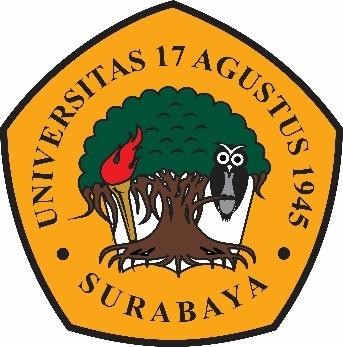 Oleh :Ahmad Faek Kurohman1461600223PROGRAM STUDI INFORMATIKAFAKULTAS TEKNIKUNIVERSITAS 17 AGUSTUS 1945 SURABAYA2020FINAL PROJECTDESIGN OF CLEAN CONTROL TOILET FACULTY OF TECHNOLOGY UNTAG SURABAYA BASED ON IOTPrepared as partial fulfilment of the requirement for the degree of Sarjana Komputer at Informatics DepartmentBy :Ahmad Faek Kurohman1461600223INFORMATICS DEPARTMENTFACULTY OF ENGINEERINGUNIVERSITAS 17 AGUSTUS 1945 SURABAYA2020PROGRAM STUDI INFORMATIKA FAKULTAS TEKNIKUNIVERSITAS 17 AGUSTUS 1945 SURABAYALEMBAR PENGESAHAN TUGAS AKHIRMengetahui / menyetujuiHalaman ini sengaja dikosongkanPERNYATAAN KEASLIAN DAN PERSETUJUAN PUBLIKASI TUGAS AKHIRSaya yang bertanda tangan di bawah iniMenyatakan dengan sesungguhnya bahwa :Tugas Akhir dengan judul diatas bukan merupakan tiruan atau duplikasi dari Tugas Akhir yang sudah dipublikasikan dan atau pernah dipakai untuk mendapatkan gelar Sarjana Teknik di lingkungan Universitas 17 Agustus 1945 Surabaya maupun di Perguruan Tinggi atau instansi manapun, kecuali bagian yang sumber informasinya dicantumkan sebagaimana mestinya.Tugas Akhir dengan judul diatas bukan merupakan plagiarisme, pencurian hasil karya milik orang lain, hasil kerja orang lain untuk kepentingan saya karena hubungan material maupun non – material, ataupun segala kemungkinan lain yang pada hakekatnya bukan merupakan karya tulis tugas akhir saya secara orisinil dan otentik.Demi pengembangan ilmu pengetahuan, saya memberikan hak atas Tugas Akhir ini kepada Universitas 17 Agustus 1945 Surabaya untuk menyimpan, mengalih media/formatkan, mengelola dalam bentuk pangkalan data (database), merawat dan mempublikasikan tugas akhir saya selama tetap mencantumkan nama saya sebagai penulis/pencipta dan sebagai pemilik Hak Cipta.Pernyataan ini saya buat dengan kesadaran sendiri dan tidak atas tekanan ataupun paksaan dari pihak maupun demi menegakan integritas akademik di institusi ini dan bila kemudian hari diduga kuat ada ketidaksesuaian antara fakta dengan kenyataan ini, saya bersedia diproses oleh tim Fakultas yang dibentuk untuk melakukan verivikasi, dengan sanksi terberat berupa pembatalan kelulusan/kesarjanaan.Surabaya, 13 Juni 2020Ahmad Faek Kurohman 1461600223Halaman Ini Sengaja DikosongkanKATA PENGANTARPuji syukur kepada Allah yang Maha Esa dan Yang maha Kuasa yang senantiasa melimpahkan Rahmat dan HidayahNya sehingga penulis dapat menyelesaikan Tugas Akhir yang berjudul “PERANCANGAN ALAT PENGONTROL KEBERSIHAN TOILET FAKULTAS TEKNIK UNTAG SURABAYA BERBASIS IOT” sebagai salah satu persyaratan untuk menyelesaikan studi di Universitas 17 Agustus 1945 Surabaya dan mendapatkan gelar Sarjana Komputer, menyadari bahwa tanpa bantuan Allah dan orang tua serta doa dari beberapa kawan dari masa perkuliahan sampai pada penyusunan tugas akhir ini, sangatlah membantu penulis untuk menyelesaikan dengan baik.Selain itu penulis ingin menyampaikan terima kasih yang mendalam kepada pihak-phak berikut:Keluarga tercinta, Bapak dan Ibu sebagai orang tua, yang selalu mendoakan, memotivasi, memperhatikan, dan melengkapkan segala keperluan penulis hingga terselesaikannya Tugas Akhir ini.Elvianto Dwi Hartono, ST,. MM, M.Kom. selaku dosen pembimbing, yang telah memberikan petunjuk, pengarahan, semangat serta bimbingan dari awal pembuatan sistem.Bapak Dosen Wali yang telah membimbing dan mengarahkan saya selama studi di Untag Surabaya ini.Bapak/Ibu Dosen Fakultas Teknik Informatika Universitas 17 Agustus 1945 Surabaya yang telah memberikan bekal ilmu kepada saya selama perkuiahan.Seluruh Keluarga dan teman-teman angkatan 2016 tercinta, yang telah senantiasa tulus ikhlas dalam membantu pembuatan tugas akhir ini dari segi moril maupun materiil.Keluarga Unit Kegiatan Mahasiswa Kerohanian Islam yang telah memberikan motivasi pada waktu perkuliahan.Keluarga Ma‟had Nurul Qur‟an alqalam sekawan yang telah membimbing dan memberi motivasi rohani .Semua pihak yang tidak bisa penulis sebutkan satu persatu yang telah membantu dalam penyusunan laporan tugas akhir ini.Surabaya, 13 Maret 2020PenulisHalaman ini sengaja dikosongkanABSTRAK    Toilet merupakan prasarana yang sering digunakan oleh manusia. Kebersihan toilet tentu perlu terjaga dan terkontrol. Kotoran manusia sendiri mengandung amonia yang mana pada ambang batas tertentu menimbulkan bau yang menyengat dan sumber penyakit. Dengan menggunakan kontrol bau amonia kebersihan toilet dapat dimonitoring. Selama ini petugas kebersihan masih menggunakan perkiraan pengamatan manual kapan toilet dibersihkan, kemudian harus berjalan mondar mandir untuk meratakan pembersihan yang mana akan sangat menyita waktu dan tenaga. Metode yang dapat menjadi alternatif adalah dengan menggunakan mikrokontroler yang terintegrasi dengan internet “IoT”, yakni dengan memanfaatkan Node MCU Lolin V3 sebagai mikrokontroler yang terinterigasi dengan internet, kemudian sensor MQ 135 sebagai pembaca kadar amonia pada toilet lalu memberikan notifikasi pada petugas kebersihan. Berdasarkan masalah tersebut muncullah sebuah pemikiran, bagaimana caranya membuat alat pengontrol kebersihan yang terotomatisasi dan efisien yang terintegrasi dengan internet dengan konsep IoT.Kata Kunci : Toilet, Amonia, Internet of Things, Mikrokontroler.ABSTRACTToilets are infrastructures that are often used by humans. Toilet cleanliness certainly needs to be maintained and controlled. Human feces themselves contain ammonia which, to a certain extent, gives off a pungent odor and a source of disease. By using ammonia odor control, toilet hygiene can be monitored. During this time the janitor still uses estimates of manual observations when toilets are cleaned. Then also must walk back and forth to flatten the cleaning which will be very time-consuming and energy. Methods that can be an alternative is to use a microcontroller that is integrated with the internet "IoT", ie by utilizing the MCU Lolin V3 Node as a microcontroller that is interigated with the internet, then the MQ 135 sensor as a reader of ammonia levels in the toilet then gives a notification to the janitor. Based on the problem there arises a thought, how to make an automated and controlled hygiene controller integrated with the internet with the concept of IoT.Keywords : Toilet, Amonia, Internet of Things, Mikrokontroler.Halaman Ini Sengaja DikosongkanDAFTAR ISI	Halaman Ini Sengaja DikosongkanDAFTAR GAMBARGambar 2.1 Toilet	9Gambar 2.2 Kadar NH3 (ppm)	10Gambar 2.3 Bagan Konsep IoT	11Gambar 2.4 Sensor MQ135	13Gambar 2.5 Node MCU ESP8266	15Gambar 2.6 Kabel Jumper	16Gambar 2.7 PCB (Printed Circuit Board)	17Gambar 2.8 Solder	18Gambar 2.9 Timah	18Gambar 2.10 Aplikasi Blynk	19Gambar 2.11 Arduino IDE	21Gambar 2.12 Sketh Arduino .................................................................... ..........22Gambar 2.13 Notepad++ ...................................................................................23Gambar 2.14 Sublime	24Gambar 3.1 Flowchart Penelitian	27Gambar 3.2 Diagram Blok Prototype	28Gambar 3.3 Rancangan Sistem Pada Node MCU	29Gambar 3.4 Flowchart Sistem	30Gambar 3.5 Flowchart Baca dan Kirim Data	31Gambar 3.6 Desain Mockup Android	32Gambar 3.6 Desain Mockup Notifikasi	33Gambar 4.1 Alat Monitoring Sensor Bau Amonia	36Gambar 4.2 Pengujian Sensor	37Gambar 4.3 Pengujian Buzzer	38Gambar 4.4 Tampilan Awal Aplikasi	39Gambar 4.5 Tampilan Notifikasi	40Gambar 4.6 Pengujian Pada Toilet	41Gambar 4.7 Pengujian Pada Toilet	41Gambar 4.8 Tampilan Grafik History	45Gambar 4.9 Tampilan Ekport Data	46Gambar 4.10 Email Data	47Gambar 4.11 Tampilan Awal Aplikasi	48Gambar 4.12 Pengaturan Notifikasi	49Gambar 4.13 Pengaturan Spedometer	50Gambar 4.14 Pengaturan Grafik	51Gambar 4.15 Pengaturan Grafik Lanjutan	52Gambar 4.16 Notifikasi Aplikasi	53Gambar 4.17 Notifikasi Toilet Bau	54Gambar 4.18 Notifikasi Aplikasi Offline	55	Halaman Ini Sengaja DikosongkanDAFTAR TABELTabel 2.1 Tabel Study Literatur	6Tabel 2.2 Spesifikasi Sensor MQ135	14Tabel 2.3 Spesifikasi Node MCU ESP8266	14Tabel 3.1 Tabel Pin Komponen	26Tabel 4.1 Pengujian Keseluruhan	42Tabel 4.2 Pengujian sensitifitas sensor MQ-135 terhadap dzat 	44Tabel 4.3 Pengujian sensitifitas sensor MQ-135 terhadap jarak 	44Halaman Ini Sengaja DikosongkanDAFTAR LAMPIRANHalaman Ini Sengaja DikosongkanNama:Ahmad Faek KurohmanNBI:1461600223Prodi:S-1 InformatikaFakultas:TeknikJudul:PERANCANGAN ALAT PENGONTROLKEBERSIHAN TOILET FAKULTAS TEKNIK UNTAG SURABAYA BERBASIS IOTDosen Pembimbing 1Dosen Pembimbing 2Elvianto Dwi Hartono, ST,.MM,M.Kom.Agung KridoyonoS.ST.,MTNPP. 1234.5678.901NPP. 20460.94.0401Dekan Fakultas Teknik Universitas 17 Agustus 1945 SurabayaKetua Program Studi Informatika Universitas 17 Agustus 1945 SurabayaDr.Ir.Sajiyo, M.Kes.Geri Kusnanto, S.Kom., MMNPP. 20410.90.0197NPP. 20460.94.0401Nama:Ahmad Faek KurohmanNBI:1461600223Fakultas/Program Studi:Teknik/InformatikaJudul Tugas Akhir:Perancangan Alat Pengontrol Kebersihan ToiletFakultas Teknik Untag Surabaya Berbasis IoTNama:Ahmad Faek KurohmanProgram Studi:InformatikaJudul:Perancangan Alat Pengontrol Kebersihan Toilet FakultasTeknik Untag Surabaya Berbasis IoTName:Ahmad Faek KurohmanDepartment:InformatikaTitle:Design Of Clean Control Toilet Toilet Faculty OfTechnology Untag Surabaya Based On IoT.